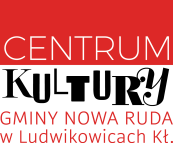 OświadczenieJa niżej podpisana ……………………………………., wyrażam zgodę na udział mojego syna/córki/podopiecznego/podopiecznej: …………………………………. w imprezie biegowej pn. „Bieg z Okazji Narodowego Dnia Żołnierzy Wyklętych” w dniu 03.03.2018 r. 
w Woliborzu.Oświadczam, że stan zdrowia dziecka pozwala na uczestnictwo w ww. zawodach. W związku z powyższym oświadczam, że moje dziecko startuje w zawodach, wyłącznie na  moje własne ryzyko. Jednocześnie oświadczam, że zapoznałem/ zapoznałam się z treścią regulaminu zawodów.  Wyrażam również zgodę na wykorzystywanie przez CKGNR wizerunku mojego dziecka, utrwalonego w dowolnej formie, w celach związanych z Biegiem. Niniejsza zgoda dotyczy 
w szczególności wykorzystania wizerunku poprzez zamieszczenia wykonanych fotografii w relacji 
i materiałach promocyjnych biegu i CKGNR 								………………………..Podpis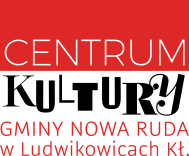 OświadczenieJa niżej podpisana ……………………………………., wyrażam zgodę na udział mojego syna/córki/podopiecznego/podopiecznej: …………………………………. w imprezie biegowej pn. „Bieg z Okazji Narodowego Dnia Żołnierzy Wyklętych” w dniu 03.03.2018 r. 
w Woliborzu.Oświadczam, że stan zdrowia dziecka pozwala na uczestnictwo w ww. zawodach. W związku z powyższym oświadczam, że moje dziecko startuje w zawodach, wyłącznie na  moje własne ryzyko. Jednocześnie oświadczam, że zapoznałem/ zapoznałam się z treścią regulaminu zawodów.  Wyrażam również zgodę na wykorzystywanie przez CKGNR wizerunku mojego dziecka, utrwalonego w dowolnej formie, w celach związanych z Biegiem. Niniejsza zgoda dotyczy 
w szczególności wykorzystania wizerunku poprzez zamieszczenia wykonanych fotografii w relacji 
i materiałach promocyjnych biegu i CKGNR ………………………..Podpis